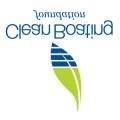 Clean Boatyard Program The Clean Boatyard Program (CBP) from the Clean Boating Foundation (CBF) is a voluntary certification program to help clean up the waters of Puget Sound and Washington State. The goals of the CBP are (1) to encourage boatyards to come into full compliance with the Department of Ecology boatyard general permit, thereby decreasing environmental impact, and (2) increase recognition for those yards which perform well with respect to, and even go above and beyond, the permit. The following pages contain the Clean Boatyard certification checklist which will be used by CBF staff to determine certification status. Items are denoted as Legally Required, “(L)”, Program, “(P)”, or Optional, “(O)”.  Clean certification will be awarded to those yards that meet: 100% of the (L) items in the checklistAt least 20% of both (P) and (O) items.  Leadership Clean certification will be awarded to those yards that meet: 100% of the (L) items 100% of the (P) items At least 50% of the (O) items.  This list was compiled by representatives from several boatyards, environmental groups, and with input from the WA Department of Ecology. Helpful information, as well as an interactive map highlighting currently Certified Boatyards, can be found on the CBF website: www.cleanboatingfoundation.org. CBF staff will complete the checklist portion of this application during a scheduled site visit. To schedule a site visit with CBF staff, please call 206-612-8919 or email info@cleanboatingfoundation.org Basic InformationFacility Name__________________________ 	Contact Person________________ I certify, in my capacity as _______________ of _________________, I believe to the best Of my knowledge, that all data and information  Clean Boatyard certification checklist are truthful and accurate. 	 	 	 	      _______________ 	______________ 	 	(Signature) 	(Date) 	CBF Staff_________________ 	 	 	 	Site Visit Date___________ Clean Boatyard Program(L) = Required by permit/law     (P) = Strongly suggested by Program    (O)= OptionalClean Boating Foundation Two Year Goal(s)Example:Goal 1: Prevent invasive species such as zebra mussels from entering bodies of water. This goal can be achieved by creating awareness of the issue. Educational material such as signs/brochures will be provided to customers. Boatyard staff will be trained to identify invasive species such as the Zebra mussel. If zebra mussels are spotted on a vessel, the appropriate measures will be taken, such as contacting the Department of Fish and Wildlife. Discharge limitations—Pressure-Wash WaterDischarge limitations—Pressure-Wash WaterDischarge limitations—Pressure-Wash WaterDischarge limitations—Pressure-Wash WaterDischarge limitations—Pressure-Wash WaterConditionTypeYesNoN/ADoes facility pressure-wash boats? If no, please explain here and skip to stormwater section:n/aPressure-wash wastewater prevented from entering waters of the state (ie. by use of berms and/or sloped pads) 	If N/A, explain:L3. Pressure-Wash wastewater discharged to a Non-Delegated Publicly owned Treatment Works (POTW).                 If YES see 3A, if NO see 4 or 5.n/a3A. Sampling conducted and sent to Ecology according to permit scheduleL3B. Parameter levels within limitations specified in S2.A.2 of permitL4. Pressure-wash wastewater discharged to Delegated POTWn/a4A. Authorized by local municipality and compliant with local municipality’s requirements for monitoring and discharge limitations. L4B. Authorization available for reviewP5. Pressure-wash wastewater contained in a closed-loop systemn/a5A. Wastewater tested for determination of non “dangerous waste” classification. L5B. Resulting sludge removed by a Dangerous Waste TransporterL5C. records of removal of both sludge and wastewater maintained. LDischarge Limitations—StormwaterDischarge Limitations—StormwaterDischarge Limitations—StormwaterDischarge Limitations—StormwaterDischarge Limitations—StormwaterConditionTypeYesNoN/A1. No stormwater is discharged from the property or all operations are conducted indoors. If n/a see 2, 3 or 4n/a1A. acquired from EcologyL2. Stormwater discharged to a Non-delegated POTWIf n/a see 3 or 4n/a2A. Approval from Ecology acquired (see Permit S2.B for directions) L3. Stormwater discharged to Delegated POTWIf n/a see 4n/a3A. Authorized local municipality and compliant with local municipality’s requirements. L4. Stormwater Discharged to waters of the state. n/a4A. Synthetic natural or processed oil or oil-containing products prevented from discharging in stormwaterL4. Floating materials prevented from discharging in stormwaterL4. Stormwater discharge does not cause a visible change in turbidity or color in the receiving waterLBest Management PracticesBest Management PracticesBest Management PracticesBest Management PracticesBest Management PracticesConditionTypeYesNo N/A1. Bottom Paint Removal n/a1A. A vacuum sander or vacuum rotary tool is used at all times when antifouling paint removal occurs outdoors, L1B. Bottom paint removal is completed indoors or in a fully tented and tarped enclosure. P2. Tidal Grids are used only in case of emergency repair and marine surveying. Tidal grids must not be used for surface preparation, painting, routine maintenance or other non-emergency usesL3. In-Water Maintenance or Repairn/a3A. Work is limited to topside deck or superstructure work only (no work done to hull)L3B. Work on topside deck or superstructure is limited to 25% of boat topsideL3C. Work is not done from a boat or work floatL3D. All particles, dusts, flakes, drips, debris, etc. prevented from entering water by use of drop cloths, tarps, drapes, etc. L4. Upland Maintenance or Repairn/a4A. Tarps, drop cloths, or other protective decives used to collect and manage all particles, dusts, flakes, drips, debris, etc. and prevent them from entering the waterL4B. Upland area cleaned on a routine basis to prevent the release of collected materials into the environment and entry into waters of the stateL5. Solids Management n/a5A. When solids-generating activity occurs, solids (garbage, particles, flakes, sediments) on site collected at least once per day to prevent entry into waterL5B. Sediment traps installed in storm drains, inspected weekly, and cleaned on a routine basis to prevent the entry of solids into waters of the state.L5C. Marine railways and dry docks cleaned of all solids and garbage prior to submergence to prevent such materials from washing into waters of the state.L5D. sed oil filters drained (at least 24 hours) and sent to a scrap metal recycling facility.O5E. Soiled rags (not containing dangerous waste) laundered and reused. O5F. Boatyard staff trained in proper solid waste management by attending CBF training or equivalent. P6. Liquid and Dangerous Material Management L6A. Spill prevention plan (including emergency phone numbers) is on site and spill control materials (spill kits) located in strategic locations throughout the yard.L6B. Staff trained on proper management of liquid/dangerous waste and response to spills by attending CBF training or equivalent. L6C. Contractors and do-it-yourselfers informed of proper management of liquid waste and response to spills.L7. Paints and Solventsn/a7A. All paint and solvent mixing is done at secure locations onshore or onboard a vessel. L7B. Dip pans, drop cloths or other secondary containment is always used to prevent spillage and/or entry into water during mixing transferring and applicationL7C. Paint waste is stored in a closed, labeled container.L7D. Flammable solvents recycled on site or with a contracted recycling service. L7E. Spent paint cans allowed to dry before disposal.L7F. If paint shop air filters contain flame retardants with chlorinated compounds, filter treated as dangerous waste. L8. Fuels, Oils and Bilge Water8A. Oils and petroleum products (including sheens from bilge water) prevented from entering water.8B. Containment devices and/or absorbent pads available and on-hand from all transfers of fuel and oils. 8C. Liquid waste storage containers meet the following conditions:n/a8D. Used oil recycled on-site or sent to a used oil recycling facility.P8E. Oil mixed with dangerous waste (i.e solvent, refrigerant) treated as dangerous wasteL9. Dangerous Wasten/a9A. Dangerous waste streams identified:L9B. Quantity of dangerous waste generated per month calculated to determine generator status (Small, Large, or Medium Quantity Generator) and appropriate regulations complied with:Status (circle): SQG      MQG       LQGL9C. Convenient disposal of dangerous waste provided for contractors and do-it-yourselfers O9D. Dangerous waste generated by tenants and contractors monitored and managed for proper disposal, complying with facility’s BMPs/SWPPPP9E. What is done to ensure that tenants/contractors are taking responsibility for their generated dangerous waste?9E. What is done to ensure that tenants/contractors are taking responsibility for their generated dangerous waste?9E. What is done to ensure that tenants/contractors are taking responsibility for their generated dangerous waste?9E. What is done to ensure that tenants/contractors are taking responsibility for their generated dangerous waste?9E. What is done to ensure that tenants/contractors are taking responsibility for their generated dangerous waste?9F. Dangerous waste containers closed and labeled as to their contents and marked with the appropriate accumulation start date.L9G. Procedures in place for proper management and disposal of dangerous wastes generated, including contract with a dangerous waste management company. L9H. Records of dangerous waste disposal/recycling maintained for minimum of five years.L9I. Solvent or oil-soaked rags cleaned by industrial laundry service or disposed of as dangerous waste. L10. Anti-Freeze and Refrigerant Wasten/a10A. Convenient and labeled (“Spent Anti-Freeze” or “Spent Refrigerant”) container available for use by contractors and do-it-yourselfers.O10B. Spent antifreeze and refrigerant treated as dangerous waste or sent to a permitted facility for recycling. L11. Sacrificial Anode (Zincs) management.n/a11A. All spent anodes collected and stored in a covered container and recycled.L12. Chemical Management n/a12A. All solid chemical products, chemical solutions, paints, oils, solvents, acids, caustic solutions, and waste materials (ie. used batteries, lead and copper waste) stored in original or properly labeleld containers under cover on an impervious surface. L13. Wash Pad Decontaminnationn/a13A. Prior to discharging any stormwater from pressure wash pad to waters of the state, wash pad is cleaned of all debris, paint waste, sludge and other solids as well as pressure washed into collection sump. L14. Sewage and gray water discharges.n/a14A. Boatyard customers are notified in writing that discharge of sewage and gray water (including discharges from a vessel’s galley) into waters of the state is prohibited for vessels moored for repair or under repair. Sanitary waste must be discharged to either the sanitary sewer or into a holding tank.LStormwater Monitoring Stormwater Monitoring Stormwater Monitoring Stormwater Monitoring Stormwater Monitoring ConditionTypeYesNoN/A1. Sampling conducted for all parameters specified in S6.B of PermitL2. Sampling location(s) appropriate, representative of runoff from boatyard work areaL3. Submitted DMR’s verified by CBF staff. P4. Willing to have CBF present for regular stormwater sample collection and to collect a separate sample at that time for verification at an independent lab—results to remain confidential. P5. Number of Discharge Monitoring Reports (DMRs) turned in on time during current permit (beginning October 2011)6. Number of applicable stormwater discharge limitations and benchmarks ment during current permit (specified in S.2.D of Permit) for: LeadCopper Zinc7. Visual site inspection, including all points of S6.D of permit conducted once per week, to be verified by CBF staff. LResponse to Exceeded Benchmarks Response to Exceeded Benchmarks Response to Exceeded Benchmarks Response to Exceeded Benchmarks Response to Exceeded Benchmarks Condition TypeYes NoN/A**If no exceedances, skip to SWPP***n/a1. If Level One Response triggered (ie. 1,2,3 exceedances of any parameter), Level One Response submitted to Ecology. L2. If Level Two Response triggered (ie. 4, 5 exceedances of any parameter) Level Two Response submitted to EcologyL3. If Level Three Response triggered (ie. 6 exceedances of any parameter), Level Three Response submitted to Ecology L4. Advanced or Enhanced treatment system installed. n/aStormwater Prevention Plan (SWPP) **See S8 of Permit for all required information**Stormwater Prevention Plan (SWPP) **See S8 of Permit for all required information**Stormwater Prevention Plan (SWPP) **See S8 of Permit for all required information**Stormwater Prevention Plan (SWPP) **See S8 of Permit for all required information**Stormwater Prevention Plan (SWPP) **See S8 of Permit for all required information**ConditionType YesNoN/A1. Site-specific SWPP prepared and available for review and inspection by CBF staffL2. SWPP updated as required (new permit or significant change to facility) LLcLCustomer/Contractor/Tenant Education Customer/Contractor/Tenant Education Customer/Contractor/Tenant Education Customer/Contractor/Tenant Education Customer/Contractor/Tenant Education ConditionTypeYesNoN/A1. BMP’s are posted, read and signed by each boatyard customer, contractor and tenant (when applicable)L2. Complete list of recyclable items and recycling container locations shared with boatyard customersO3. Boatyard customers and staff are informed of environmentally preferable or less toxic products: non-copper bottom paint, aluminum or magnesium anodes, soaps, fuels, waxesPPaint Removal **Skip if n/a**Paint Removal **Skip if n/a**Paint Removal **Skip if n/a**Paint Removal **Skip if n/a**Paint Removal **Skip if n/a**ConditionTypeYesNoN/A1. Paint removal is indoors, has hard impervious surface, or covered by tarps or other paint collection devicesL2. A vacuum sander (as defined in Permit) is used at all times when antifouling paint removal occursL3. Contract established with a metals recycling company to recycle bottom paint dust/wasteP4. Sandings, paint chips and abrasives are collected in appropriately labeled receptacles and treated as dangerous waste or tested to determine non-dangerous waste status and disposed of properlyL5. Does Sandblasting occur? If yes please describe:5. Does Sandblasting occur? If yes please describe:5. Does Sandblasting occur? If yes please describe:5. Does Sandblasting occur? If yes please describe:5. Does Sandblasting occur? If yes please describe:Fueling**Skip if n/a**Fueling**Skip if n/a**Fueling**Skip if n/a**Fueling**Skip if n/a**Fueling**Skip if n/a**ConditionTypeYesNoN/A1. Personnel supervise when customers are fuelingO2. Absorbent materials are on-handL3. Fuel tanks are in compliance with state regulationsL4. Fuel Dock in compliance with Class 4 Facility RegulationsL5. Signs posted for proper fueling that include a “no topping off” messageO6. “Spills Aren’t Slick” signs postedO7. Spills reported immediately to Washington State’s hotline (1-800-OILS-911) AND the National Response Center (1-800-424-8802); detergent/dispersant not used to hide or clean spillLAdditonal Environmental PracticesAdditonal Environmental PracticesAdditonal Environmental PracticesAdditonal Environmental PracticesAdditonal Environmental PracticesConditionTypeYesNoN/A1. Dumpster or convenient trash disposal provided to boatyard customersO1A. Labeled with what does NOT belong in dumpjster and correct disposal practices (ie. Hazardous waste, spent oil and anti-freeze, spent batteries, old fuel) P2. Recycling Facilities provided to boatyard customersO2A. Batteries are recycled2A. Labeled with list of what DOES belong in recycling O3. Spent lamps, (fluorescent, HID, neon, sodium) from boatyard protected from breakage and sent off for recycling (within one year of collection)L4. Bilge switches containing mercury, when present, collected and recycled (within one year of collection)L5. Non-Copper bottom paint available for applicationP6. Non-Copper bottom paint promoted for applicationP7. Exclusively Non-Copper bottom paint available for application O8. Advanced or enhanced treatment system for stormwater runoff installed before required by benchmark exceedancesO9. Aluminum sacrificial anodes available for installationP10. Organization of or participation in a regular shoreline clean-up program or habitat improvement projectO11. Boatyard staff trained to identify invasive species [ie. Zebra mussels (fresh water), invasive tunicates (salt water)] and notify Department of Fish and Wildlife if invasive species found on boatsOPlease describe any additional infrastructure or practices at your facility which make it stand out with respect to environmental stewardship:Please describe any additional infrastructure or practices at your facility which make it stand out with respect to environmental stewardship:Please describe any additional infrastructure or practices at your facility which make it stand out with respect to environmental stewardship:Please describe any additional infrastructure or practices at your facility which make it stand out with respect to environmental stewardship:Please describe any additional infrastructure or practices at your facility which make it stand out with respect to environmental stewardship: